财政支出项目绩效评价报告     评价类型：□实施过程评价      ■完成结果评价     项目名称：      综合事务                                    项目单位：    海南省统计局                                      主管部门：            省统计局                                评价时间： 2018年1月1 日至2018年12月31日     组织方式：□财政部门     ■主管部门     □项目单位     评价机构：□中介机构     □专家组   ■项目单位评价组             评价单位（盖章）：                    上报时间：项目绩效目标表项目名称：    注：以预算批复的绩效目标为准填列。项目基本信息表财政支出项目绩效评价报告一、项目概况（一）项目基本性质、用途和主要内容综合事务项目属于其它统计事务类项目，具体包括四大工程、信息化建设、乡镇基本情况调查、全省统计干部培训、乡镇联网直报等内容。用途是进行统计信息化建设和统计队伍建设。主要内容包括：通过现有企业联网直报和全国统一数据采集处理软件平台的基础上开发的一套子系统，关联基本单位名录库相关信息，切实维护企业独立上报、独自修改统计数据的权力，保障联网直报条件下有效开展统计执法，用现代信息技术手段夯实基层基础统计提升数据质量；结合人事部门的统计岗位资格认证，建设统计从业人员信息数据库，实现省、市县统计部门业务上均可实时、动态管理全省联网直报统计从业人员。维护保障“企业一套表”数据处理平台和信息共享平台正常运行；做好基本单位名录库维护更新工作；全省统计干部培训是为加强全省统计干部队伍建设，提升统计队伍的综合素质，培养 “有素质、有能力，有办法”，“能干事、会干事、干好事”的统计人才；帮助统计干部开阔眼界，拓展思路，以更广视野、更宽思路、更高站位做好本职工作。通过乡镇联网直报平台的运行，乡镇社会经济基本情况调查，调查范围是全省所有的乡、镇以及街道办事处，由各乡镇按照所在地原则，填报本行政区的资料。促进乡镇（农场）统计信息技术应用，实现乡镇（农场）统计站（办）在网络环境下的数据采集、审核、处理、存储、传输和农村定期统计报表、农村统计年报和农村专项统计调查网络直报及农村统计信息资源网络共享。（二）项目绩效目标该项目周期为一年，绩效总目标与阶段性目标一致，具体是：四大工程：技术培训（次/年）2次，统计业务高峰时段网络的畅通、高效，非正常中断累积（小时/年）小于2小时；统计干部培训：全年举办全省统计系统领导干部综合素质提升研修班、乡镇统计员培训班、地市统计人员培训班、市县领导统计知识培训班等434人次；培训合格率98%以上；乡镇统计联网直报:取得相关农业统计数据，获取农业统计数据77个，实现联网直报乡镇数量204个；信息系统维护：设备数量完好率、安全可靠（比率）95%以上，统计数据网络传输情况	网络稳定正常运行（比率）大于98%，系统与设备维护（比率）95%以上。    二、项目资金使用及管理情况（一）项目资金到位情况分析（包括财政资金、自筹资金等）到位资金总共289.6万元，全部为财政资金。（二）项目资金使用情况分析总支出费用289.6万，其中印刷费用1.6万元；会议、培训费用41.9万元；交通、出差费用29.7万元；办公设备维修及网络信息维护25.9万；委托业务费（购买统计网络与信息系统年度安全等级保护服务、新境界OA办公系统等）80.6万；通信线路租赁费26.2万；办公设备及信息网络设备构建32.6万元；其他办公费、邮电费、劳务费等共计20.8万元。（三）项目资金管理情况分析（包括管理制度、办法的制订及执行情况等）年度项目经费支出安排计划经省统计局党组讨论确定，经费使用严格按照《行政单位会计制度》和省统计局《财务管理制度》、《会议管理制度》、《培训管理制度》、《印制品管理规定》和其他相关规定执行。实行专款专用，加强对资金使用情况的管理和检查，杜绝挤占、截留、挪用现象发生，提高资金使用效益。三、项目组织实施情况（一）项目组织情况分析（包括项目招投标情况、调整情况、完成验收等）2018年全省统计干部培训工作由人事处按照《海南省统计局2018年教育培训拟办班次计划表》来具体组织实施。公务员信息系统建设按照海南省公务员管理信息系统建设技术培训班的统一部署，按计划完成建设。四大工程和信息化建设：为加强项目的管理，保证项目建设运维质量，实现对项目的规范化、标准化、制度化管理，提高资金的使用效率，严格按照《中华人民共和国政府采购法》和《海南省财政厅关于印发海南省省级2018-2019年政府集中采购目录及标准的通知》等有关规定要求，本着公开、公平、公正、诚信的原则进行政府采购公开招标。本项目达到招标金额的只有购买统计网络与信息系统年度安全等级保护测评服务这项，详细如下：5月15日委托海南源和招标代理有限公司组织政府采购；5月18日发布招标公告在“中国政府采购网；5月23日举行开标、评标会议，经评标小组认真评审，采购人确认，确定海南世纪网安信息技术有限公司为中标人；5月28日发布成交公告在“中国政府采购网”；6月1日与中标人海南世纪网安信息技术有限公司签订项目合同；10月海南世纪网安信息技术有限公司提交《信息系统安全等级保护测评报告》、《风险评估报告》、《信息系统安全整改设计方案》，申请项目验收。11月2日项目验收合格。基本单位目录库：完成全年工作，按照国家统计局报表制度基础上制定本省制度、办法并组织实施，由有关部门协助、密切配合，各市县按照统一制度、办法具体负责实施。乡镇联网直报：年初召开会议统一布置，按季度搜集农、林、牧、渔业及其服务业相关资料，并依据农业生产气象条件、市场需求、价格变动等对所搜集资料的真实性进行评估，然后据此测算出农、林、牧、渔业及其服务业增加值。乡镇基本情况调查：调查全省所有的乡、镇以及街道办事处基本资料，包括人口与就业、财政收支、农业、工业及建筑业、贸易及餐饮、教育文化卫生、社会保障、公用实业、城镇基本情况等十个方面的77个指标。（二）项目管理情况分析（包括项目管理制度建设、日常检查监督管理等情况）2018年全省统计干部培训工作由人事处制定培训管理办法、培训计划，严格按照规定和计划来监督和管理，有条不紊，逐一落实。公务员信息系统严格按照统一部署，严格执行，建成使用。四大工程和信息化建设：海南省统计局相关人员亲自参与了当前所有信息系统及软硬件基础设施的建设工作，积累了较为丰富的信息化项目管理经验,对相关系统非常熟悉，与系统的建设及运维方衔接顺畅。按项目建设工作安排完成项目建设，按月进行项目进度汇报。基本单位目录库管理是通过报表和部门提供两种方式进行，报表制度有两张基层表《法人单位基本情况表》和《产业活动单位基本情况表》。报表由市县组织企业单位通过网络上报、审核。部门提供方式是根据部门提供资料进行审核和现场核实，利用审核、核实后的资料信息更新、维护现有单位名录。乡镇基本情况调查：按照国家统计局《县域社会经济基本情况统计报表制度》和省统计局报表制度要求完成各项工作任务，并按照规定上报国家相关数据。乡镇联网直报通过直报平台的运行，促进乡镇（农场）统计信息技术应用，实现乡镇（农场）统计站（办）在网络环境下的数据采集、审核、处理、存储、传输和农村定期统计报表、农村统计年报和农村专项统计调查网络直报及农村统计信息资源网络共享，全面提高乡镇（农场）统计站（办）农村统计数据生产能力、生产效率和生产质量。四、项目绩效情况（一）项目绩效目标完成情况分析1. 项目的经济性分析（1）项目成本（预算）控制情况2018年该项目共到位资金289.6万元。（2）项目成本（预算）节约情况各项统计业务管理活动成本皆不超计划。2. 项目的效率性分析（1）项目的实施进度该项目所有工作全部按时完成。（2）项目完成质量2018年全省统计干部培训项目做到性价比最大化。花钱少，效果好。公务员信息系统建设为全省统计部署，实现系统建库、信息采集、录入、审核、汇总、和上报功能。四大工程和信息化建设：项目的实施有效地提升省统计局信息化和运维水平，发挥现代化信息技术的支撑和推动作用，保障建设成果持续发挥其价值，确保信息系统正常运行，有利于推动海南省统计局提高服务质量和水平。不仅可以促进提升经济效益，还能带来良好的社会效益，更好地服务群众和服务“海南自由贸易岛（港）”建设。基本单位目录库是严格按照报表制度、实施办法进行的，名录库完成质量高、信息齐全、准确，时效性强。乡镇联网直报实现农村统计信息资源网络共享，全面提高乡镇农村统计数据生产能力、生产效率和生产质量。乡镇基本情况调查：根据我省《农林牧渔业统计报表制度》规定，顺利开展乡镇社会经济基本情况调查项目，并按要求及时上报国家统计局，各项指标顺利通过国家审核评估，数据质量稳步提升。3. 项目的效益性分析（1）项目预期目标完成程度2018年预期工作目标全部完成。（2）项目实施对经济和社会的影响2018年全省统计干部培训结合实际，培训了包括领导干部、业务骨干和基层统计员等多层次的统计人员。经人事处征集培训成效反馈意见，无论是在课程的设定、教师的聘请和培训安排上均得到大家的一致好评。对提高统计干部能力和素质上有很大帮助，促进了统计工作顺利开展。公务员信息系统建设是深入实施公务员法的重要任务，也是加强公务员管理的一项重要基础性工作，对于促进公务员日常管理的信息化、科学化、规范化，准确把握公务员队伍发展状况和趋势，提高客观决策和规划水平，建设高素质的公务员队伍具有重要意义。四大工程和信息化建设：加快统计信息化建设步伐，推进统计工作现代化，提高统计能力、提高统计数据质量、提高统计工作公信力。进一步加强统计对公众的服务，进一步减轻基层统计机构和企业经济负担，提高工作效率。保障了海南省统计局各项工作的顺利开展，进一步夯实海南省统计局信息系统基础建设，确保海南省统计局各业务系统更稳定更高效运行，提供更精确统计数据，为海南省政策导向提供更有力支撑。基本单位目录库：单位名录库是统计的基础，是部门资源共享的不可缺少的一部分，既能够为统计调查提供基本抽样框，又能为分析行业分布和结构调整提供详细资料。乡镇联网直报如实反映了海南农业经济运行的客观实际，为各级党政部门优化农业生产要素配置提供了科学的依据。为促进城乡社会经济发展发挥了积极的作用。乡镇基本情况调查项目预期目标全部完成，为政府和社会公众提供乡镇社会经济发展的相关数据，积极发挥统计服务功能。4. 项目的可持续性分析该项目具有持续性，后续政策、资金、人员机构安排和管理措施不会发生大的变化，项目是可持续的。（二）项目绩效目标未完成原因分析不存在未完成绩效目标的情况五、综合评价情况及评价结论2018年项目综合评价为优，得分100分具体分类评价如下：（1）项目决策：本项目决策依据符合年度工作计划，根据需要制定中长期实施规划；决策符合程序，并履行相应手续；资金分配因素全面合理，资金使用合理合规。（2）项目管理：本项目管理制度健全，分工实施明确，管理资金到位，资金使用合理合规，不存在截留、挤占、挪用及超标准开支的情况，资金支出制度健全，会计核算规范。（3）项目绩效：本项目无论从产出数量、产出质量、产出实效、产出成本上都达到绩效目标。从经济效益、社会效益、环境效益、影响效益、受众满意上都达到最佳效果。 六、主要经验及做法、存在的问题和建议计划制定及时完善，计划执行规范到位，资金使用合理合规。严格按照执行工作方案，遵循统计报表制度的要求，加强基层基础工作，保障工作的顺利进行。指标类型指标名称绩效目标绩效标准绩效标准绩效标准绩效标准指标类型指标名称绩效目标优良中差产出指标调研与信息收集差旅天数 60 60 >50 <60 >45 <50  <45产出指标各项培训人次 434人次    400-434 380-400 350-380 <350产出指标乡镇统计联网直报:取得相关农业统计数据 农业统计调查数据获取率95%以上 95-100%  90-95% 80-90% 80%以下产出指标乡镇统计联网直报:全面实现乡镇统计联网直报 乡镇统计联网直报覆盖率95%以上 95-100%  90-95% 80-90% 80%以下成效指标培训目的达成率    100% 100% <100%>=80% <80%>=60% <60%成效指标全省统计系统业务领导和骨干、乡镇统计员培训、市县党政领导培训班 合格率95%以上 95-100%  90-95% 80-90% 80%以下成效指标软件系统使用率    100% 100% <100%>=80% <80%>=60% <60%成效指标四大工程：统计业务高峰时段网络的畅通、高效 非正常中断累积（小时/年）小于2小时  2  <4 >2  <6 >4  >6成效指标四大工程：一套表企业优先使用省级互联网端口进行联网直报 使用省级互联网进行联网直报的企业（比率）大于98% 95%-98% 92%-95% 90%-92% <90%成效指标统计数据准确率    100% 100% <100%>=80% <80%>=60% <60%成效指标系统故障发生数 0次 0 1 2 >2成效指标信息系统维护：系统与设备维护 系统与设备维护（比率）95%以上 95-100%  90-95% 80-90% 80%以下一、项目基本情况一、项目基本情况一、项目基本情况一、项目基本情况一、项目基本情况一、项目基本情况一、项目基本情况一、项目基本情况一、项目基本情况一、项目基本情况一、项目基本情况一、项目基本情况一、项目基本情况一、项目基本情况一、项目基本情况一、项目基本情况一、项目基本情况一、项目基本情况项目实施单位项目实施单位项目实施单位海南省统计局海南省统计局海南省统计局海南省统计局主管部门主管部门主管部门主管部门主管部门主管部门海南省统计局海南省统计局海南省统计局海南省统计局海南省统计局项目负责人项目负责人项目负责人唐忠民、邱小杨唐忠民、邱小杨唐忠民、邱小杨唐忠民、邱小杨联系电话联系电话联系电话联系电话联系电话联系电话65343111、6534301065343111、6534301065343111、6534301065343111、6534301065343111、65343010地址地址地址海口市白龙南路52号省统计局海口市白龙南路52号省统计局海口市白龙南路52号省统计局海口市白龙南路52号省统计局海口市白龙南路52号省统计局海口市白龙南路52号省统计局海口市白龙南路52号省统计局海口市白龙南路52号省统计局海口市白龙南路52号省统计局海口市白龙南路52号省统计局邮编邮编570203570203570203项目类型项目类型项目类型经常性项目（√   ）       一次性项目（  ）经常性项目（√   ）       一次性项目（  ）经常性项目（√   ）       一次性项目（  ）经常性项目（√   ）       一次性项目（  ）经常性项目（√   ）       一次性项目（  ）经常性项目（√   ）       一次性项目（  ）经常性项目（√   ）       一次性项目（  ）经常性项目（√   ）       一次性项目（  ）经常性项目（√   ）       一次性项目（  ）经常性项目（√   ）       一次性项目（  ）经常性项目（√   ）       一次性项目（  ）经常性项目（√   ）       一次性项目（  ）经常性项目（√   ）       一次性项目（  ）经常性项目（√   ）       一次性项目（  ）经常性项目（√   ）       一次性项目（  ）计划投资额（万元）计划投资额（万元）计划投资额（万元）289.6289.6实际到位资金（万元）实际到位资金（万元）实际到位资金（万元）实际到位资金（万元）289.6289.6实际使用情况（万元）实际使用情况（万元）实际使用情况（万元）289.6289.6289.6其中：中央财政其中：中央财政其中：中央财政其中：中央财政其中：中央财政其中：中央财政其中：中央财政省财政省财政省财政289.6289.6省财政省财政省财政省财政289.6289.6289.6289.6289.6市县财政市县财政市县财政市县财政市县财政市县财政市县财政其他其他其他其他其他其他其他二、绩效评价指标评分（参考）二、绩效评价指标评分（参考）二、绩效评价指标评分（参考）二、绩效评价指标评分（参考）二、绩效评价指标评分（参考）二、绩效评价指标评分（参考）二、绩效评价指标评分（参考）二、绩效评价指标评分（参考）二、绩效评价指标评分（参考）二、绩效评价指标评分（参考）二、绩效评价指标评分（参考）二、绩效评价指标评分（参考）二、绩效评价指标评分（参考）二、绩效评价指标评分（参考）二、绩效评价指标评分（参考）二、绩效评价指标评分（参考）二、绩效评价指标评分（参考）一级指标一级指标分值分值分值二级指标二级指标二级指标分值三级指标三级指标三级指标三级指标分值分值得分得分项目决策项目决策202020项目目标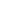 项目目标项目目标4目标内容目标内容目标内容目标内容4444项目决策项目决策202020决策过程决策过程决策过程8决策依据决策依据决策依据决策依据3333项目决策项目决策202020决策过程决策过程决策过程8决策程序决策程序决策程序决策程序5555项目决策项目决策202020资金分配资金分配资金分配8分配办法分配办法分配办法分配办法2222项目决策项目决策202020资金分配资金分配资金分配8分配结果分配结果分配结果分配结果6666项目管理项目管理252525资金到位资金到位资金到位5到位率到位率到位率到位率3333项目管理项目管理252525资金到位资金到位资金到位5到位时效到位时效到位时效到位时效2222项目管理项目管理252525资金管理资金管理资金管理10资金使用资金使用资金使用资金使用7777项目管理项目管理252525资金管理资金管理资金管理10财务管理财务管理财务管理财务管理3333项目管理项目管理252525组织实施组织实施组织实施10组织机构组织机构组织机构组织机构1111项目管理项目管理252525组织实施组织实施组织实施10管理制度管理制度管理制度管理制度9999项目绩效项目绩效555555项目产出项目产出项目产出15产出数量产出数量产出数量产出数量5555项目绩效项目绩效555555项目产出项目产出项目产出15产出质量产出质量产出质量产出质量4444项目绩效项目绩效555555项目产出项目产出项目产出15产出时效产出时效产出时效产出时效3333项目绩效项目绩效555555项目产出项目产出项目产出15产出成本产出成本产出成本产出成本3333项目绩效项目绩效555555项目效益项目效益项目效益40经济效益经济效益经济效益经济效益8888项目绩效项目绩效555555项目效益项目效益项目效益40社会效益社会效益社会效益社会效益8888项目绩效项目绩效555555项目效益项目效益项目效益40环境效益环境效益环境效益环境效益8888项目绩效项目绩效555555项目效益项目效益项目效益40可持续影响可持续影响可持续影响可持续影响8888项目绩效项目绩效555555项目效益项目效益项目效益40服务对象满意度服务对象满意度服务对象满意度服务对象满意度8888总分总分100100100100100100100100评价等次评价等次评价等次评价等次评价等次评价等次评价等次评价等次评价等次三、评价人员三、评价人员三、评价人员三、评价人员三、评价人员三、评价人员三、评价人员三、评价人员三、评价人员三、评价人员三、评价人员三、评价人员三、评价人员三、评价人员三、评价人员三、评价人员三、评价人员姓  名姓  名姓  名职务/职称职务/职称职务/职称职务/职称单   位单   位单   位单   位项目评分项目评分项目评分项目评分签 字签 字………………合计合计合计平均得分平均得分平均得分平均得分价工作组组长（签字并单位盖章）：年    月   日价工作组组长（签字并单位盖章）：年    月   日价工作组组长（签字并单位盖章）：年    月   日价工作组组长（签字并单位盖章）：年    月   日价工作组组长（签字并单位盖章）：年    月   日价工作组组长（签字并单位盖章）：年    月   日价工作组组长（签字并单位盖章）：年    月   日价工作组组长（签字并单位盖章）：年    月   日价工作组组长（签字并单位盖章）：年    月   日价工作组组长（签字并单位盖章）：年    月   日价工作组组长（签字并单位盖章）：年    月   日价工作组组长（签字并单位盖章）：年    月   日价工作组组长（签字并单位盖章）：年    月   日价工作组组长（签字并单位盖章）：年    月   日价工作组组长（签字并单位盖章）：年    月   日价工作组组长（签字并单位盖章）：年    月   日价工作组组长（签字并单位盖章）：年    月   日